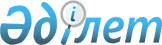 О внесении изменений в решение Егиндыкольского районного маслихата от 22 декабря 2023 года № 8С13-2 "О районном бюджете на 2024-2026 годы"Решение Егиндыкольского районного маслихата Акмолинской области от 11 марта 2024 года № 8С18-2
      В соответствии с пунктом 4 статьи 106 Бюджетного кодекса Республики Казахстан, подпунктом 1) пункта 1 статьи 6 Закона Республики Казахстан "О местном государственном управлении и самоуправлении в Республике Казахстан" Егиндыкольский районный маслихат РЕШИЛ:
      1. Внести в решение Егиндыкольского районного маслихата "О районном бюджете на 2024-2026 годы" от 22 декабря 2023 года № 8С13-2 следующие изменения:
      пункт 1 изложить в новой редакции:
      "1. Утвердить районный бюджет на 2024-2026 годы, согласно приложениям 1, 2, 3 соответственно, в том числе на 2024 год в следующих объемах:
      1) доходы – 1 320 616,0 тысяч тенге, в том числе:
      налоговые поступления – 337 884,0 тысяч тенге;
      неналоговые поступления – 19 671,0 тысяч тенге;
      поступления от продажи основного капитала – 20 694,0 тысяч тенге;
      поступления трансфертов – 942 367,0 тысяч тенге;
      2) затраты – 1 341 894,8 тысяч тенге;
      3) чистое бюджетное кредитование – 5 455,0 тысяч тенге, в том числе:
      бюджетные кредиты – 16 551,0 тысяч тенге;
      погашение бюджетных кредитов – 11 096,0 тысяч тенге;
      4) сальдо по операциям с финансовыми активами – 0 тысяч тенге, в том числе:
      приобретение финансовых активов – 0 тысяч тенге;
      поступления от продажи финансовых активов государства – 0 тысяч тенге;
      5) дефицит (профицит) бюджета – -26 733,8 тысяч тенге;
      6) финансирование дефицита (использование профицита) бюджета – 26 733,8 тысяч тенге:
      поступление займов – 16 551,0 тысяч тенге;
      погашение займов – 11 096,05тысяч тенге;
      используемые остатки бюджетных средств – 21 279,3 тысяч тенге.";
      пункт 7 изложить в новой редакции:
      "7. Учесть, что в районном бюджете на 2024 год предусмотрены суммы погашения основного долга по бюджетным кредитам, выделенных из республиканского бюджета для реализации мер социальной поддержки специалистов в сумме 11 096,0 тысяч тенге.";
      пункт 8 изложить в новой редакции:
      "8. Утвердить резерв местного исполнительного органа района на 2024 год в сумме 7 000,0 тысяч тенге.";
      приложения 1, 6 к указанному решению изложить в новой редакции, согласно приложений 1, 2 к настоящему решению.
      2. Настоящее решение вводится в действие с 1 января 2024 года. Районный бюджет на 2024 год Целевые трансферты из районного бюджета бюджетам сельских округов и сел на 2024 год
					© 2012. РГП на ПХВ «Институт законодательства и правовой информации Республики Казахстан» Министерства юстиции Республики Казахстан
				
      Председатель Егиндыкольского районного маслихата 

К.Шинтемиров
Приложение 1 к решению
Егиндыкольского районного маслихата
от 11 марта 2024 года
№ 8С18-2Приложение 1 к решению
Егиндыкольского районного маслихата
от 22 декабря 2023 года
№ 8С13-2
Категория
Категория
Категория
Категория
Сумма, тысяч тенге
Класс 
Класс 
Класс 
Сумма, тысяч тенге
Подкласс
Подкласс
Сумма, тысяч тенге
Наименование
Сумма, тысяч тенге
I. Доходы
1 320 616,0
1
Налоговые поступления
337 884,0
01
Подоходный налог
40 378,0
1
Корпоративный подоходный налог
37 997,0
2
Индивидуальный подоходный налог
2 381,0
03
Социальный налог
228 135,0
1
Социальный налог
228 135,0
04
Hалоги на собственность
24 606,0
1
Hалоги на имущество
24 606,0
05
Внутренние налоги на товары, работы и услуги
39 465,0
2
Акцизы
442,0
3
Поступления за использование природных и других ресурсов
36 014,0
4
Сборы за ведение предпринимательской и профессиональной деятельности
3 009,0
08
Обязательные платежи, взимаемые за совершение юридически значимых действий и (или) выдачу документов уполномоченными на то государственными органами или должностными лицами 
5 300,0
1
Государственная пошлина
5 300,0
2
Неналоговые поступления
19 671,0
01
Доходы от государственной собственности
2 626,0
5
Доходы от аренды имущества, находящегося в государственной собственности
2 612,0
7
Вознаграждения по кредитам, выданным из государственного бюджета
14,0
06
Прочие неналоговые поступления
17 045,0
1
Прочие неналоговые поступления
17 045,0
3
Поступления от продажи основного капитала
20 694,0
03
Продажа земли и нематериальных активов
20 694,0
1
Продажа земли
20 694,0
4
Поступления трансфертов
942 367,0
02
Трансферты из вышестоящих органов государственного управления
942 367,0
2
Трансферты из областного бюджета
942 367,0
Функциональная группа
Функциональная группа
Функциональная группа
Функциональная группа
Сумма, тысяч тенге
Администратор бюджетных программ
Администратор бюджетных программ
Администратор бюджетных программ
Сумма, тысяч тенге
Программа
Программа
Сумма, тысяч тенге
Наименование
Сумма, тысяч тенге
II. Затраты
1 341 894,8
01
Государственные услуги общего характера
492 212,8
112
Аппарат маслихата района (города областного значения)
43 019,0
001
Услуги по обеспечению деятельности маслихата района (города областного значения)
43 019,0
122
Аппарат акима района (города областного значения)
180 042,0
001
Услуги по обеспечению деятельности акима района (города областного значения)
178 094,0
003
Капитальные расходы государственного органа
1 948,0
459
Отдел экономики и финансов района (города областного значения) 
64 854,5
001
Услуги по реализации государственной политики в области формирования и развития экономической политики, государственного планирования, исполнения бюджета и управления коммунальной собственностью района (города областного значения)
45 659,0
003
Проведение оценки имущества в целях налогообложения
281,0
010
Приватизация, управление коммунальным имуществом, постприватизационная деятельность и регулирование споров, связанных с этим
219,0
113
Целевые текущие трансферты нижестоящим бюджетам
18 695,5
495
Отдел архитектуры, строительства, жилищно-коммунального хозяйства, пассажирского транспорта и автомобильных дорог района (города областного значения)
204 297,3
001
Услуги по реализации государственной политики на местном уровне в области архитектуры, строительства, жилищно-коммунального хозяйства, пассажирского транспорта и автомобильных дорог 
42 946,0
032
Капитальные расходы подведомственных государственных учреждений и организаций 
68 550,0
113
Целевые текущие трансферты нижестоящим бюджетам
92 801,3
02
Оборона
8 196,0
122
Аппарат акима района (города областного значения)
8 196,0
005
Мероприятия в рамках исполнения всеобщей воинской обязанности
2 184,0
006
Предупреждение и ликвидация чрезвычайных ситуаций масштаба района (города областного значения)
4 363,0
007
Мероприятия по профилактике и тушению степных пожаров районного (городского) масштаба, а также пожаров в населенных пунктах, в которых не созданы органы государственной противопожарной службы
1 649,0
03
Общественный порядок, безопасность, правовая, судебная, уголовно-исполнительная деятельность
274,0
495
Отдел архитектуры, строительства, жилищно-коммунального хозяйства, пассажирского транспорта и автомобильных дорог района (города областного значения)
274,0
019
Обеспечение безопасности дорожного движения в населенных пунктах
274,0
06
Социальная помощь и социальное обеспечение
81 317,2
451
Отдел занятости и социальных программ района (города областного значения)
81 317,2
001
Услуги по реализации государственной политики на местном уровне в области обеспечения занятости и реализации социальных программ для населения
35 583,0
005
Государственная адресная социальная помощь
6 485,0
006
Оказание жилищной помощи
115,0
007
Социальная помощь отдельным категориям нуждающихся граждан по решениям местных представительных органов
19 120,0
010
Материальное обеспечение детей с инвалидностью, воспитывающихся и обучающихся на дому
876,0
011
Оплата услуг по зачислению, выплате и доставке пособий и других социальных выплат
25,0
014
Оказание социальной помощи нуждающимся гражданам на дому
1 394,0
017
Обеспечение нуждающихся лиц с инвалидностью протезно-ортопедическими, сурдотехническими и тифлотехническими средствами, специальными средствами передвижения, обязательными гигиеническими средствами, а также предоставление услуг санаторно-курортного лечения, специалиста жестового языка, индивидуальных помощников в соответствии с индивидуальной программой абилитации и реабилитации лица с инвалидностью
11 690,0
021
Капитальные расходы государственного органа 
574,2
054
Размещение государственного социального заказа в неправительственных организациях
5 455,0
07
Жилищно-коммунальное хозяйство
206 340,7
495
Отдел архитектуры, строительства, жилищно-коммунального хозяйства, пассажирского транспорта и автомобильных дорог района (города областного значения)
206 340,7
007
Проектирование и (или) строительство, реконструкция жилья коммунального жилищного фонда
20 064,0
008
Организация сохранения государственного жилищного фонда
1 128,0
016
Функционирование системы водоснабжения и водоотведения
15 474,0
020
Изготовление технических паспортов на объекты кондоминиумов
284,8
033
Проектирование, развитие и (или) обустройство инженерно-коммуникационной инфраструктуры
169 389,9
08
Культура, спорт, туризм и информационное пространство
224 354,1
819
Отдел внутренней политики, культуры, развития языков и спорта района (города областного значения)
224 354,1
001
Услуги по реализации государственной политики на местном уровне в области внутренней политики, культуры, развития языков и спорта
47 869,2
004
Реализация мероприятий в сфере молодежной политики
12 371,0
005
Услуги по проведению государственной информационной политики
16 539,0
007
Функционирование районных (городских) библиотек
32 785,9
008
Развитие государственного языка и других языков народа Казахстана
7 652,0
009
Поддержка культурно-досуговой работы
91 995,0
014
Проведение спортивных соревнований на районном (города областного значения) уровне
5 880,0
015
Подготовка и участие членов сборных команд района (города областного значения) по различным видам спорта на областных спортивных соревнованиях
9 262,0
10
Сельское, водное, лесное, рыбное хозяйство, особо охраняемые природные территории, охрана окружающей среды и животного мира, земельные отношения
44 336,9
459
Отдел экономики и финансов района (города областного значения)
7 273,0
099
Реализация мер по оказанию социальной поддержки специалистов
7 273,0
806
Отдел сельского хозяйства, земельных отношений и предпринимательства района (города областного значения)
37 063,9
001
Услуги по реализации государственной политики на местном уровне в области развития сельского хозяйства, земельных отношений и предпринимательства
36 826,0
021
Землеустройство, проводимое при установлении границ районов, городов областного значения, районного значения, сельских округов, поселков, сел
237,9
11
Промышленность, архитектурная, градостроительная и строительная деятельность
2 942,0
495
Отдел архитектуры, строительства, жилищно-коммунального хозяйства, пассажирского транспорта и автомобильных дорог района (города областного значения)
2 942,0
005
Разработка схем градостроительного развития территории района и генеральных планов населенных пунктов
2 942,0
12
Транспорт и коммуникации
10 771,0
495
Отдел архитектуры, строительства, жилищно-коммунального хозяйства, пассажирского транспорта и автомобильных дорог района (города областного значения)
10 771,0
023
Обеспечение функционирования автомобильных дорог
8 398,0
039
Субсидирование пассажирских перевозок по социально значимым городским (сельским), пригородным и внутрирайонным сообщениям
2 373,0
13
Прочие
7 000,0
459
Отдел экономики и финансов района (города областного значения)
7 000,0
012
Резерв местного исполнительного органа района (города областного значения) 
7 000,0
14
Обслуживание долга
12 180,0
459
Отдел экономики и финансов района (города областного значения)
12 180,0
021
Обслуживание долга местных исполнительных органов по выплате вознаграждений и иных платежей по займам из областного бюджета
12 180,0
15
Трансферты
251 970,1
459
Отдел экономики и финансов района (города областного значения)
251 970,1
006
Возврат неиспользованных (недоиспользованных) целевых трансфертов
2,1
024
Целевые текущие трансферты из нижестоящего бюджета на компенсацию потерь вышестоящего бюджета в связи с изменением законодательства
93 736,0
038
Субвенции
158 232,0
III. Чистое бюджетное кредитование
5 455,0
Бюджетные кредиты
16 551,0
10
Сельское, водное, лесное, рыбное хозяйство, особо охраняемые природные территории, охрана окружающей среды и животного мира, земельные отношения
16 551,0
459
Отдел экономики и финансов района (города областного значения)
16 551,0
018
Бюджетные кредиты для реализации мер социальной поддержки специалистов
16 551,0
5
Погашение бюджетных кредитов
11 096,0
01
Погашение бюджетных кредитов
11 096,0
1
Погашение бюджетных кредитов, выданных из государственного бюджета
11 096,0
IV. Сальдо по операциям с финансовыми активами
0,0
Приобретение финансовых активов
0,0
13
Прочие
0,0
495
Отдел архитектуры, строительства, жилищно-коммунального хозяйства, пассажирского транспорта и автомобильных дорог района (города областного значения)
0,0
065
Формирование или увеличение уставного капитала юридических лиц
0,0
6
Поступления от продажи финансовых активов государства
0,0
01
Поступления от продажи финансовых активов государства
0,0
1
Поступления от продажи финансовых активов внутри страны
0,0
V. Дефицит (профицит) бюджета 
-26 733,8
VI. Финансирование дефицита (использование профицита) бюджета 
26 733,8
7
Поступления займов
16 551,0
01
Внутренние государственные займы
16 551,0
2
Договоры займа
16 551,0
16
Погашение займов
11 096,5
459
Отдел экономики и финансов района (города областного значения)
11 096,5
005
Погашение долга местного исполнительного органа перед вышестоящим бюджетом
11 096,0
022
Возврат неиспользованных бюджетных кредитов, выданных из местного бюджета
0,5
8
Используемые остатки бюджетных средств
21 279,3
01
Остатки бюджетных средств
21 279,3
1
Свободные остатки бюджетных средств
21 279,3Приложение 2 к решению
Егиндыкольского районного маслихата
от 11 марта 2024 года
№ 8С18-2Приложение 6 к решению
Егиндыкольского районного маслихата
от 22 декабря 2023 года
№ 8С13-2
Наменование
Сумма, тысяч тенге
Всего
83 447,8
Целевые текущие трансферты
83 447,8
в том числе:
На дополнительные денежные выплаты
9 371,4
На обеспечение деятельности акима села
8 816,1
На жилищно-коммунальное хозяйство
40 462,0
На транспорт и коммуникации
24 798,3